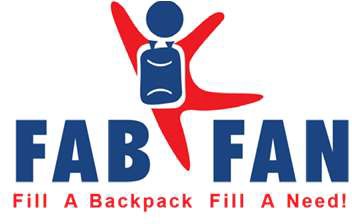 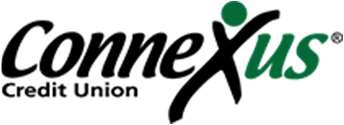 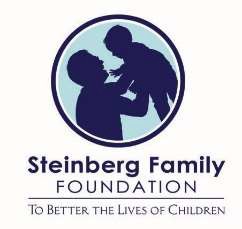 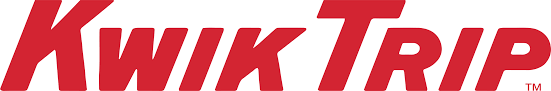 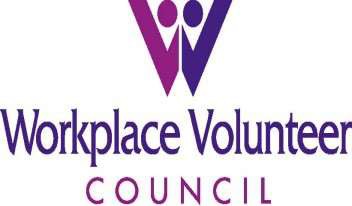 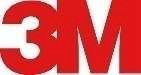 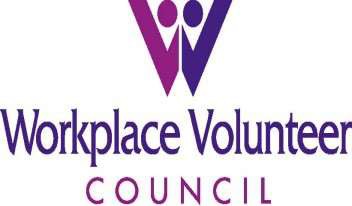 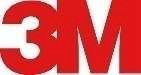 P.O. Box 1384, Wausau, WI 54402-1384workplacevolunteercouncilmc@gmail.comLike and share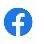 Marathon County Fill A Backpack Fill A NeedIn Marathon County, there are over 7,500 students who are *eligible to receive a new, FREE, backpack and common school supplies for the upcoming school year through the Workplace Volunteer Council’s (WVC) signature project – Fill A Backpack Fill A Need (FABFAN). To be*Eligible to take part in FABFAN, students must be entering 4K through 8th grade and qualify for free or reduced lunch at school.Getting ready for FABFAN is a year-round effort! To make it happen, we need ongoing support from our community members, businesses, organizations, and schools – donors, sponsors, collection drive hosts, and volunteers. We need YOU!How can you help?Donate supplies. New backpacks and school supplies can be delivered to any of FABFAN’s Public Collection Sites: AbbyBank, Cloverbelt Credit Union-all 3 locations, Health in Motion, J & D Tube Benders, Inc., Marathon Cheese Retail Store, Merrill Steel, Peoples State Bank, WAOW, and Wausau Times/Buyers' Guide.Make a monetary donation. We “s-t-r-e-t-c-h” each dollar that is donated. We shop the clearance sales at local stores. We buy in bulk to secure the best prices on the significant quantities of supplies that are needed each year.Be a FABFAN sponsor. Three sponsorship levels are available. Each level provides an opportunity for you or your business to be recognized for all materials that are produced. If you choose to be a Gold-level sponsor, your logo will also be included.The WVC is coordinating with participating schools to pick up their FABFAN supplies. The schools will then distribute FABFAN supplies to their participating students. Schools are currently working on their distribution plans and will update families when finalized.Here are some of the schools and organizations we help: Abbotsford School District, Athens Elementary & Middle School, Boys & Girls Club, Children’s Wisconsin – Wausau office, Colby School District, D.C. Everest Area Schools, Edgar School District, Faith Christian Academy, Marathon School District, Marathon County Social Services, Mosinee School District, Rosholt School District, Newman Catholic Middle School, Salvation Army’s “Tools for School” Program, School District of Spencer, St. Anthony de Padua Catholic School (Athens), St. John the Baptist Catholic School (Edgar), St. Mary’s School (Marathon), St. Mary's Catholic School (Colby), Stratford School District, The Women’s Community, Wausau School District, and Wittenberg-Birnamwood School DistrictWe all know that a bright future starts with a good education. Let's help our children start the school year with the supplies they need to be successful. We cannot do this without you!Sincerely,Workplace Volunteer CouncilJanet FelchWVC President and TreasurerFill-A-Backpack Fill-A-Need CommitteeThe Workplace Volunteer Council is a partner project of the United Way of Marathon County with the council directing its own projects. The United Way serves as the non-profit fiscal sponsor of the Workplace Volunteer Council. The Workplace Volunteer Council has 501(c)3 non-profit status through them.